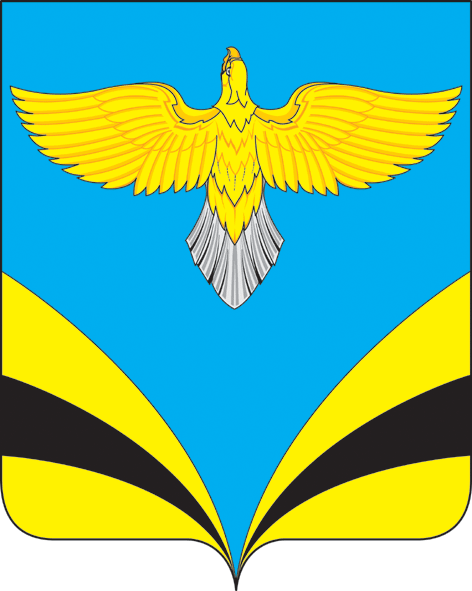            АДМИНИСТРАЦИЯ   сельского поселения Преполовенкамуниципального района Безенчукский           Самарской области             ПОСТАНОВЛЕНИЕ     от  09 января 2018  года  № 2             с. ПреполовенкаОб утверждении плана мероприятий по профилактике наркомании среди несовершеннолетних на территории  сельского поселения Преполовенка  муниципального района Безенчукский Самарской области на 2018 год.     В целях профилактики наркомании и токсикомании на территории сельского поселения Преполовенка, в соответствии с Федеральными законами от 06 октября 2003 г. № 131-ФЗ «Об общих принципах организации местного самоуправления в Российской Федерации», №3-ФЗ от 08.01.2008 г. «О наркотических средствах и психотропных веществах», Указом Президента Российской Федерации  от 09.06.2010 г. № 690 « Об утверждении Стратегии государственной антинаркотической политики Российской Федерации до 2020 года, руководствуясь Уставом сельского поселения Преполовенка муниципального района Безенчукский Самарской области: Утвердить план мероприятий по профилактике наркомании среди несовершеннолетних на территории  сельского поселения Преполовенка  муниципального района Безенчукский Самарской области на 2018 год согласно приложения.Опубликовать настоящее Постановление в газете «Вестник сельского поселения Преполовенка», разместить на официальном сайте поселения в сети Интернет. Контроль за выполнением настоящего Постановления оставляю за собой.Глава сельского поселенияПреполовенка                                                      В.Б.ВасильевА.И.ПлотниковаПриложение к постановлению  №  2  от 09.01.2018  г.План мероприятий по профилактике наркомании среди несовершеннолетних на территории  сельского поселения Преполовенка  муниципального района Безенчукский Самарской области на 2018 год№
п/пМероприятияОтветственные исполнителиСроквыполненияСроквыполнения1.Организационные мероприятия по профилактики наркомании Организационные мероприятия по профилактики наркомании Организационные мероприятия по профилактики наркомании Организационные мероприятия по профилактики наркомании 1.1Участие в  заседаниях антинаркотической комиссии муниципального района БезенчукскийГлава сельского поселенияВасильев В.БГлава сельского поселенияВасильев В.БПостоянно в течение года1.2Осуществление взаимодействия с правоохранительными органами при проведении мероприятий по профилактике наркомании среди несовершеннолетних.Глава сельского поселения Васильев В.БПредставители О МВД Безенчукского  района (по согласованию)Глава сельского поселения Васильев В.БПредставители О МВД Безенчукского  района (по согласованию)Постоянно в течении года1.3Взаимодействие  с образовательными учреждениями  по вопросам профилактики наркомании среди несовершеннолетних (совместное посещение проблемных семей) и проведение с ними бесед по антинаркотической направленности.специалист поселенияПлотникова А.ИПедагог-организаторЕгорова  Л.Е. (по согласованию)специалист поселенияПлотникова А.ИПедагог-организаторЕгорова  Л.Е. (по согласованию) В течение года1.4Осуществление рейдов по   выявлению посевов дикорастущих наркотических растений на территории поселения.Глава сельского поселенияВасильев В.Б Специалист поселенияПлотникова А.ИУчастковый уполномоченный полиции (по согласованию)Глава сельского поселенияВасильев В.Б Специалист поселенияПлотникова А.ИУчастковый уполномоченный полиции (по согласованию)Июнь- сентябрь2 Проведение  мероприятий антинаркотической направленности  Проведение  мероприятий антинаркотической направленности  Проведение  мероприятий антинаркотической направленности  Проведение  мероприятий антинаркотической направленности 2.1Проведение в СДК с. Преполовенка мероприятий по пропаганде здорового образа жизни и профилактике наркомании среди несовершеннолетних:Беседа для подростков «Жизнь без наркотиков»;Беседа о вредных привычках «Хочешь быть здоровым – буди им!»;Спортивная викторина «Быстрее, выше, сильнее» Диспут «За пеленою кайфа»;Беседа о вреде наркотиков «Не отнимай у себя завтра»;Профилактическая беседа с несовершеннолетними  «О вреде наркотиков» в  библиотеке с.Преполовенка;Оформление книжной выставки в библиотеке с.Преполовенка «Помоги себе сам»;Заведующая СДКс.ПреполовенкаБаннова М.МХудожественный руководитель Жукова Е.АЗаведующая библиотекой Квасова Т.АЗаведующая СДКс.ПреполовенкаБаннова М.МХудожественный руководитель Жукова Е.АЗаведующая библиотекой Квасова Т.АЯнварьМартИюльАвгустОктябрьМарт2.2Организация дежурства ответственных лиц администрации, работников учреждений культуры во время  проведения культурно-массовых мероприятий.Глава сельского поселенияВасильев В.Б Заведующая СДКс.ПреполовенкаБаннова М.М заведующая библиотекой Квасова Т.АГлава сельского поселенияВасильев В.Б Заведующая СДКс.ПреполовенкаБаннова М.М заведующая библиотекой Квасова Т.Аво время мероприятий2.3.Проводить вечерние  рейды по местам концентрации подростков, выявлять безнадзорных и несовершеннолетних правонарушителей;Проведение специализированных рейдов по местам массового отдыха молодёжи.Специалист сельского  поселения Педагог-организаторЕгорова Л.Е (по согласованию)Участковый  уполномоченный полиции (по согласованию)Специалист сельского  поселения Педагог-организаторЕгорова Л.Е (по согласованию)Участковый  уполномоченный полиции (по согласованию)Июнь - октябрь2.4.- «Общешкольный спортивный кросс» посвященный трагедии в Беслане в рамках Дня здоровья;-  Конкурс  стенгазет «Скажи наркотикам «НЕТ!»»Глава сельского поселенияВасильев В.Б Педагог-организаторЕгорова Л.ЕГлава сельского поселенияВасильев В.Б Педагог-организаторЕгорова Л.ЕСентябрьоктябрь2.5.Размещение информации по пропаганде здорового образа жизни, профилактике наркомании среди несовершеннолетних- на официальном сайте поселения,- в газете «Вестник сельского поселения Преполовенка»,- на информационных стендах: Администрации поселения, СДК с.Преполовенка и библиотеки,  библиотеки с.АлександровкаСпециалистПлотникова А.И Заведующая СДКс.ПреполовенкаБаннова М.М (по согласованию);Зав. Библиотекой с.Преполовенка Квасова Т.А., зав. Библиотекой с.ПреполовенкаКвасова Т.АСпециалистПлотникова А.И Заведующая СДКс.ПреполовенкаБаннова М.М (по согласованию);Зав. Библиотекой с.Преполовенка Квасова Т.А., зав. Библиотекой с.ПреполовенкаКвасова Т.АПостоянно в течении года3.Обеспечение активного участия институтов гражданского общества по реализации мероприятий по профилактике наркомании среди несовершеннолетнихОбеспечение активного участия институтов гражданского общества по реализации мероприятий по профилактике наркомании среди несовершеннолетнихОбеспечение активного участия институтов гражданского общества по реализации мероприятий по профилактике наркомании среди несовершеннолетнихОбеспечение активного участия институтов гражданского общества по реализации мероприятий по профилактике наркомании среди несовершеннолетних3.1.Рассмотрение в соответствии с действующим законодательством обращений и информации граждан и организаций, связанных с распространением и употреблением наркотических средств среди несовершеннолетних.Глава сельского поселенияВасильев В.Б Глава сельского поселенияВасильев В.Б Постоянно в течении года3.2Привлечение ветеранской организации, депутатов собрания представителей, старост поселений к профилактическим антинаркотическим акциям «Сообщи, где торгуют смертью».Руководитель ветеранской организацииШашкова Р.Е (по согласованию);Председатель собрания представителейБаннова М.М  (по согласованию), старосты (по согласованию)Руководитель ветеранской организацииШашкова Р.Е (по согласованию);Председатель собрания представителейБаннова М.М  (по согласованию), старосты (по согласованию) В течении года4.Мониторинг ситуации по профилактике наркомании Мониторинг ситуации по профилактике наркомании Мониторинг ситуации по профилактике наркомании Мониторинг ситуации по профилактике наркомании 4.1.Анализ эффективности реализации  плана мероприятий по профилактике наркомании  среди несовершеннолетних на территории  сельского поселения Преполовенка  муниципального района Безенчукский Самарской области  за 2018 годСпециалист сельского поселения Плотникова А.ИСпециалист сельского поселения Плотникова А.И1 раз в полугодие